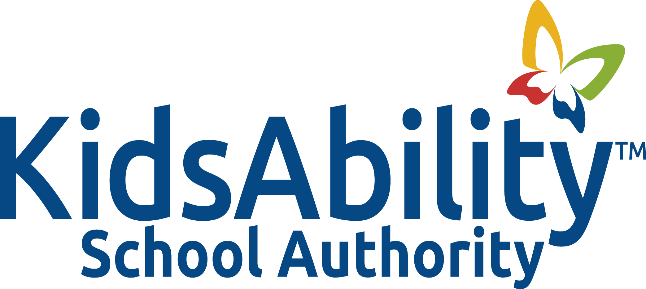 Title:			STAFF SERVICE AND RETIREMENT RECOGNITIONAdopted:		December 2018Reviewed:		Revised:		November 2022, October 2023Authority:		POLICYIt is the policy of the KidsAbility School Authority to recognize staff years of service and on the occasion of their retirement.GUIDELINES Every five years, starting at 5 years of service, staff will receive, a hand written card from the Board, and an amount to reflect the number of years of service. Service awards will be presented by Board personnel in a public forum with their peers present.Years of Service			Board Contribution5 					$40.0010					$50.0015					$75.0020					$100.0025					$125.0030					$150.0035					$175.0040					$200.00Upon retirement a staff member will receive the following:Years of service 		Authority Contribution1-5				$50.00
6-10				$100.00
11-14 				$125.0015-19				$150.00
20-23				$200.00
24 and above 			$250.00    Retirement gifts will be presented by Authority personnel in a public forum with their peers present